The Nativity of the Holy VirginRUSSIAN ORTHODOX GREEK CATHOLIC CHURCH1220 CRANE STREETMENLO PARK,  CALIFORNIA 94025(650)  326-5622 tserkov.org 23-е Воскресенье После Троицы -- Свв. Мчч. Акиндина, Пигасия, Аффония, Елпидифора, и Анемподиста -- Глас 6Тропари и Кондаки после Малого Входа:Тропарь Воскресный Глас 6:А́нгельския Си́лы на гро́бе Твое́м, и стрегу́щии омертве́ша: и стоя́ше Мари́а во гро́бе, и́щущи Пречи́стаго Те́ла Твоего́. Плени́л еси́ а́д, не искуси́вся от него́: сре́тил еси́ Де́ву да́руяй живо́т. Воскресы́й из ме́ртвых, Го́споди, сла́ва Тебе́.Тропарь Храма Глас 4:Рождество Твое, Богородице Дево, / радость возвести всей вселенней: / из Тебе бо возсия Солнце правды Христос Бог наш, / и разрушив клятву, даде благословение, // и упразднив смерть, дарова нам живот вечный.Тропарь Мучеников Глас 2:Страстоте́рпцы Госпо́дни,/ блаже́нна земля́, напи́вшаяся кровьми́ ва́шими,/ и свя́та селе́ния,/ прии́мшая телеса́ ва́ша:/ в три́знищи бо врага́ победи́сте/ и Христа́ со дерзнове́нием пропове́дасте:/ Того́ я́ко бла́га моли́те/ спасти́ся, мо́лимся, душа́м на́шим.Кондак Воскресный Глас 6:Живонача́льною дла́нию, уме́ршыя от мра́чных удо́лий, Жизнода́вец воскреси́в все́х Христо́с Бо́г, воскресе́ние подаде́ челове́ческому ро́ду: е́сть бо все́х Спаси́тель, Воскресе́ние и Живо́т, и Бо́г все́х.Кондак Мучеников Глас 2:Благочести́выя и Богоно́сныя му́ченики,/ я́ко на земли́ оста́вльшия вся,/ прия́л еси́ в наслажде́ние благи́х Твои́х и упокое́ние,/ Акинди́на, Пига́сия, Анемподи́ста,/ с ни́миже Аффо́ния и Елпидифо́ра же,/ Еди́не сый Преблаги́й.Кондак Храма Глас 4:Иоаким и Анна поношения безчадства/ и Адам и Ева от тли смертныя свободистася, Пречистая,/ во святем рождестве Твоем./ То празднуют и людие Твои,/ вины прегрешний избавльшеся,/ вчегда звати Ти:/ неплоды раждает Богородицу и Питательницу Жизни нашея.Послание к Ефесянам (2:4-10) 4Бог, богатый милостью, по Своей великой любви, которою возлюбил нас, 5и нас, мертвых по преступлениям, оживотворил со Христом,- благодатью вы спасены,- 6и воскресил с Ним, и посадил на небесах во Христе Иисусе, 7дабы явить в грядущих веках преизобильное богатство благодати Своей в благости к нам во Христе Иисусе. 8Ибо благодатью вы спасены через веру, и сие не от вас, Божий дар: 9не от дел, чтобы никто не хвалился. 10Ибо мы - Его творение, созданы во Христе Иисусе на добрые дела, которые Бог предназначил нам исполнять.Евангелие От Луки (8:26-39):26И приплыли в страну Гадаринскую, лежащую против Галилеи. 27Когда же вышел Он на берег, встретил Его один человек из города, одержимый бесами с давнего времени, и в одежду не одевавшийся, и живший не в доме, а в гробах. 28Он, увидев Иисуса, вскричал, пал пред Ним и громким голосом сказал: что́ Тебе до меня, Иисус, Сын Бога Всевышнего? умоляю Тебя, не мучь меня. 29Ибо Иисус повелел нечистому духу выйти из сего человека, потому что он долгое время мучил его, так что его связывали цепями и узами, сберегая его; но он разрывал узы и был гоним бесом в пустыни. 30Иисус спросил его: как тебе имя? Он сказал: легион,- потому что много бесов вошло в него. 31И они просили Иисуса, чтобы не повелел им идти в бездну. 32Тут же на горе паслось большое стадо свиней; и бесы просили Его, чтобы позволил им войти в них. Он позволил им. 33Бесы, выйдя из человека, вошли в свиней, и бросилось стадо с крутизны в озеро и потонуло. 34Пастухи, видя происшедшее, побежали и рассказали в городе и в селениях. 35И вышли видеть происшедшее; и, придя к Иисусу, нашли человека, из которого вышли бесы, сидящего у ног Иисуса, одетого и в здравом уме; и ужаснулись. 36Видевшие же рассказали им, как исцелился бесновавшийся. 37И просил Его весь народ Гадаринской окрестности удалиться от них, потому что они объяты были великим страхом. Он вошел в лодку и возвратился. 38Человек же, из которого вышли бесы, просил Его, чтобы быть с Ним. Но Иисус отпустил его, сказав: 39возвратись в дом твой и расскажи, что́ сотворил тебе Бог. Он пошел и проповедовал по всему городу, что сотворил ему Иисус.Слово от Феофана Затворника: Гадаринский бесноватый по исцелении своем прилепляется к Господу и желает быть с Ним всегда; затем, услышав волю Его, идет и проповедует о благодеянии, им полученном, по всему городу. Благодетель привлекает, воля Его становится законом для облагодетельствованного, и язык не может удержаться, чтоб не возвещать о том, что получено от Него. Если бы мы не имели в памяти всех благ, полученных и получаемых от Господа, то не было бы между нами неблагодарных, не было бы нарушителей святой воли Его, не было бы таких, которые не любили бы Его более всего. В крещении мы избавлены от прародительского греха и всей погибельности его; в покаянии постоянно омываемся от грехов, непрестанно прилипающих к нам. Промышлением Божиим охраняемся от бед, нередко невидимых для нас самих, и получаем направление жизни наиболее безопасное для нас и благоприятное целям нашим; да и все, что имеем, все от Господа. Потому-то нам следует вседушно принадлежать Господу, во всем исполнять волю Его и прославлять имя Его пресвятое, а наипаче жизнью и делами, чтоб не быть хуже гадаринского бесноватого, который сразу оказался настолько мудрым, что стал достойным примером подражания для всех.Объявления:Всенощная будет отслужена в субботу (14-11) в 17:00Будет прямая трансляция Божественной Литургии на нашей странице в Фейсбуке в воскресенье (15-11) в 10:00 (и на вебсайте)В среду (18-11), о. Андрей будет проводить приёмные часы с 16:00 до 18:00 на Zoom.Если вы хотите исповедоваться, позвоните или напишите и-мейл о. Андрею.Если вы знаете о ком-нибудь из наших прихожан, которые заболели, пожалуйста, дайте нам знать! У о. Андрея есть возможность причастить болящих.О. Андрей будет присутствовать на браке брата в выходные 21/22 ноября. О. Иоанн Такахаши будет заменять его на службах.Великая Вечерня будет отслужена в субботу (21-11) в 17:00Будет прямая трансляция Божественной Литургии на улице на нашей странице в Фейсбуке в воскресенье (22-11) в 10:00 (и на вебсайте). Помолитесь, пожалуйста, за рабов божиих: Нина, Елизавета Матфеевна, Анна (Прокушкина), Михаил (Синкевич), Ираида (Лак), Анисия (Князик), Семья Вороненко (Евгений, Анна, Юлия, Дарья, Андрей, Иоанн), София, Эсфирь, Семён, Николай. Путешествующие: Семья Байкштен (Георгий, Наталия, Ангелина, Алевтина), Екатерина (Солниер). Усопшие: Митрополит Феодосий, Митрополит Амфилохий.НЕ ПРОПУСТИТЕвозможность поддержать наш приход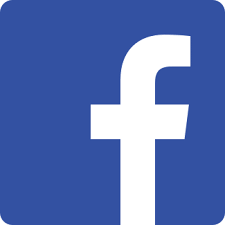 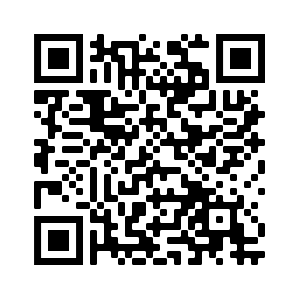 Ставьте лайки на Facebook! @Nativityoftheholyvirginorthodoxchurchmenlopark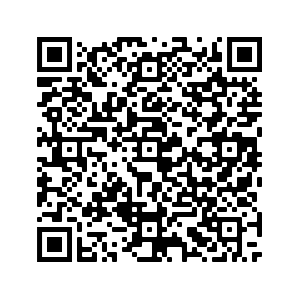 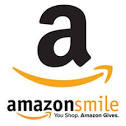 Поддержите нас с помощью Amazon Smile: ищите“The Nativity Of The Holy Virgin Russian Orthodox Greek Catholic Church”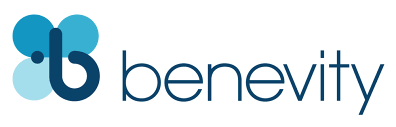 Ваша компания УДВОИТ каждое пожертвование при использовании Benevity!23rd Sunday After Pentecost –– Martyrs Akindynus, Pegasius, Aphthonius, Elpidiphorus  & Anempodistus of Persia –– Tone 6Resurrectional Troparion –– Tone 6The angelic powers were at thy tomb;/ The guards became as dead men./ Mary stood by thy grave,/ seeking thy most pure body./ Thou didst capture Hell, not being tempted by it./ Thou didst come to the Virgin, granting life./ O Lord who didst rise from the dead, // Glory to thee!Parish Troparion –– Tone 4Your Nativity, O Virgin, / Has proclaimed joy to the whole universe! / The Sun of Righteousness, Christ our God, / Has shone from You, O Theotokos! / By annulling the curse, / He bestowed a blessing. / By destroying death, He has granted us eternal Life.Troparion (Martyrs) –– Tone 2O victorious martyrs of the Lord,/ The earth is blessed that received your blood!/ Holy are the heavenly places that opened to your souls!/ You vanquished the enemy in battle, proclaiming Christ with courage!/ Intercede with Him for He is good, // that He may save our souls!  Resurrectional Kontakion –– Tone 6When Christ God, the Giver of Life,/ raised all of the dead from the valleys of misery with his mighty hand,/ he bestowed resurrection on the human race. // He is the Savior of all, the Resurrection, the Life, and the God of all. Kontakion (Martyrs) –– Tone 1The soldiers of Christ on earth were as stars round the Sun of glory,/ dispelling the darkness of passions./ They pour out the abundance of grace upon men, // granting firm salvation to those who call on them in faith!Parish Kontakion –– Tone 4By Your Nativity, O Most Pure Virgin, / Joachim and Anna are freed from barrenness; / Adam and Eve, from the corruption of death. / And we, your people, freed from the guilt of sin, celebrate and sing to you: / The barren woman gives birth to the Theotokos, the nourisher of our life!Ephesians 2:4-10 (Epistle)4 But God, who is rich in mercy, because of His great love with which He loved us, 5 even when we were dead in trespasses, made us alive together with Christ (by grace you have been saved), 6 and raised us up together, and made us sit together in the heavenly places in Christ Jesus, 7 that in the ages to come He might show the exceeding riches of His grace in His kindness toward us in Christ Jesus. 8 For by grace you have been saved through faith, and that not of yourselves; it is the gift of God, 9 not of works, lest anyone should boast. 10 For we are His workmanship, created in Christ Jesus for good works, which God prepared beforehand that we should walk in them. Luke 8:26-39 (Gospel)26 Then they sailed to the country of the Gadarenes, which is opposite Galilee. 27 And when He stepped out on the land, there met Him a certain man from the city who had demons for a long time. And he wore no clothes, nor did he live in a house but in the tombs. 28 When he saw Jesus, he cried out, fell down before Him, and with a loud voice said, “What have I to do with You, Jesus, Son of the Most High God? I beg You, do not torment me!” 29 For He had commanded the unclean spirit to come out of the man. For it had often seized him, and he was kept under guard, bound with chains and shackles; and he broke the bonds and was driven by the demon into the wilderness. 30 Jesus asked him, saying, “What is your name?” And he said, “Legion,” because many demons had entered him. 31 And they begged Him that He would not command them to go out into the abyss. 32 Now a herd of many swine was feeding there on the mountain. So they begged Him that He would permit them to enter them. And He permitted them. 33 Then the demons went out of the man and entered the swine, and the herd ran violently down the steep place into the lake and drowned. 34 When those who fed them saw what had happened, they fled and told it in the city and in the country. 35 Then they went out to see what had happened, and came to Jesus, and found the man from whom the demons had departed, sitting at the feet of Jesus, clothed and in his right mind. And they were afraid. 36 They also who had seen it told them by what means he who had been demon-possessed was healed. 37 Then the whole multitude of the surrounding region of the Gadarenes asked Him to depart from them, for they were seized with great fear. And He got into the boat and returned. 38 Now the man from whom the demons had departed begged Him that he might be with Him. But Jesus sent him away, saying, 39 “Return to your own house, and tell what great things God has done for you.” And he went his way and proclaimed throughout the whole city what great things Jesus had done for him.On The Martyrs – from OCA.org:Saint Akindynos suffered martyrdom in Persia along with Saints Pegasias, Aphthonius, Elpidiphorus, Anempodistus, and 7,000 other Christians at the time of King Sapor II (310-381). These saints were Sapor’s courtiers, and were secret Christians. When the king began his persecution against Christians, envious pagans denounced them to him. Summoned to Sapor’s presence for trial, the holy martyrs fearlessly confessed their faith in the Holy Trinity. The king ordered them to be beaten with whips. Sapor told the people that Saints Akindynus, Pegasias, Anempodistus and Elpidiphorus would have their heads cut off, and that he would not permit the Christians to bury their bodies. A tremendous crowd accompanied these saints as they were led outside the city walls for execution, glorifying Christ. On Sapor’s orders, soldiers massacred all the Christians in the procession (about 7,000), including Saint Elpidiphorus. Akindynus, Pegasias, and Anempodistus were burned on the following day with the mother of the emperor. Christians came secretly by night to the place of execution, found the bodies of the holy martyrs unharmed by the fire, and they buried them with reverence.Announcements:Vigil will be served Saturday November 14th at 5 PMThere will be a livestream of the Festal Divine Liturgy on our parish FaceBook page at 10:00 AM Sunday November 15th (and on our website).Fr Andrew will hold Office Hours from 4 PM to 6 PM on Wednesday November 18th on ZoomIf you would like to have confession, please e-mail or call Fr Andrew. If you know of anyone who has fallen ill, please let Fr Andrew know. He is able to commune sick people during this time.Fr Andrew will be away at his brother’s wedding the weekend of the 21st/22nd. Fr John Takahashi will be subbing.Great Vespers will be served Saturday November 21st at 5 PMThere will be a livestream of the outdoor Divine Liturgy on our parish FaceBook page at 10:00 AM Sunday November 22nd (and on our website). Please pray for the servants of God: Nina, Elizaveta Matfeevna, Anna (Prokushkina), Michael (Sinkewitsch), Eroeda (Luck), Anisia (Knyazik), The Voronenko Family (Yevgen, Janna, Julia, Daria, Andrei, Ioann), Sophia, Esther, Simon, Nikolai. Traveling: Baykshtein Family (Georgiy, Natalia, Angelina, Alevtina), Yekaterina (Saulnier). Reposed: Metropolitan Theodosius, Metropolitan Amphilochius.STAY CONNECTEDsupport our parishLike us on Facebook! @NativityoftheholyvirginorthodoxchurchmenloparkSupport us by using Amazon Smile: search“The Nativity Of The Holy Virgin Russian Orthodox Greek Catholic Church”DOUBLE the impact of your donation through workplace donation matching with Benevity!